From Diana G. Oblinger (ed). Learning Spaces. An Educase eBook (open access) 2006. Available electronically at www.educause.edu/learningspaces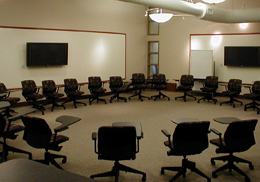 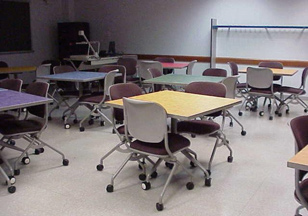 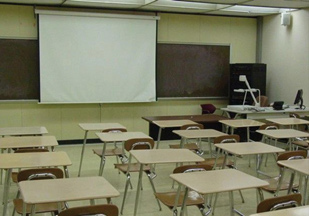 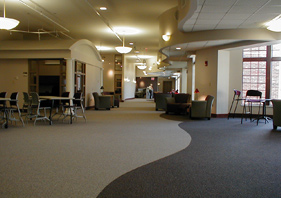 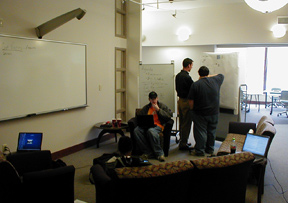 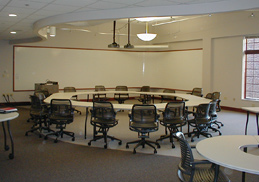 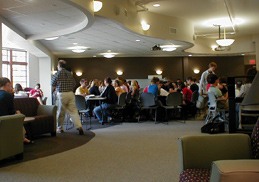 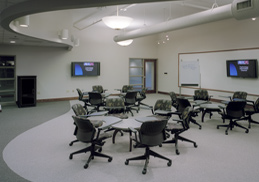 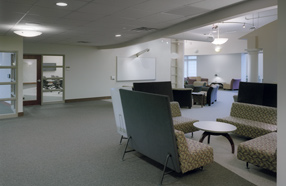 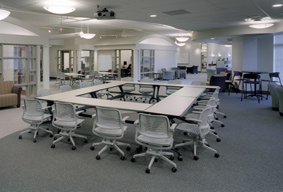 